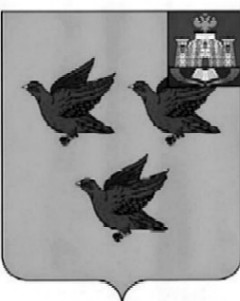 РОССИЙСКАЯ ФЕДЕРАЦИЯОРЛОВСКАЯ ОБЛАСТЬАДМИНИСТРАЦИЯ  ГОРОДА ЛИВНЫПОСТАНОВЛЕНИЕ21 октября   2022 г.	                                                                                      № 83 г. ЛивныО внесении изменений в постановлениеадминистрации города Ливны от 12 апреля2022 года №35 «О мерах по организации отдыха детей в каникулярное время в городе Ливны в 2022 году»На основании Указа Губернатора Орловской области от 3 октября 2022 года №537 «О дополнительных мерах социальной поддержки граждан Российской Федерации, призванных на военную службу по мобилизации в Вооруженные Силы Российской Федерации, направленных к месту прохождения военной службы федеральным казенным учреждением «Военный комиссариат Орловской области», и членов их семей»  администрация города Ливны п о с т а н о в л я е т:1. Внести в приложение 4 к постановлению администрации города Ливны от 12 апреля 2022 года №35 «О мерах по организации отдыха детей в каникулярное время в городе Ливны в 2022 году» следующие изменения:- раздел 2 дополнить пунктом 2.8 следующего содержания: «2.8. Детям граждан Российской Федерации, призванных на военную службу по мобилизации в Вооруженные Силы Российской Федерации, направленных к месту прохождения военной службы федеральным казенным учреждением «Военный комиссариат Орловской области».»;- в разделе 3 слова «в пункте 2.6» заменить словами «в пунктах 2.6 и 2.8»;- в пункте 4.1 раздела 4 слова «постановлением Правительства Орловской области от 10 марта 2021 года № 126 «О мерах по организации отдыха и оздоровления детей в Орловской области в 2021 году» заменить словами «постановлением Правительства Орловской области от 10 февраля 2022 года    № 52 «О мерах по организации отдыха и оздоровления детей в Орловской области в 2022 году».2. Опубликовать настоящее постановление в газете «Ливенский вестник» и разместить его на официальном сайте администрации города в сети Интернет.3. Контроль за исполнением постановления возложить на начальника управления общего образования администрации города Ливны.Глава города								       С.А. ТрубицинИвлева И.В.